Projekt 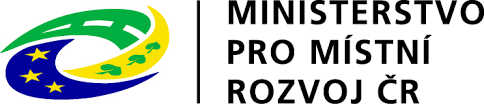 „Oprava komunikace v k.ú. Sedliště u Mladějovic “ byl realizován za přispění prostředků státního rozpočtu ČR z programu Ministerstva pro místní rozvoj. 